VistA Integration Adapter (VIA)VIAB 1*14Installation, Back-out and Rollback Plan/RELEASE NOTES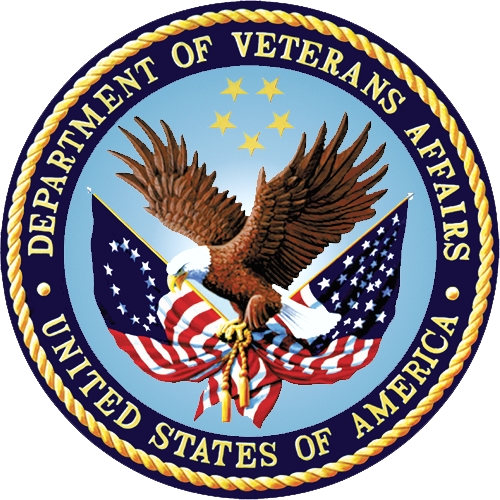 Department of Veterans AffairsMarch 2019Version 1.0Revision HistoryNote: The revision history cycle begins once changes or enhancements are requested after the Installation, Back-out, Rollback Plan/RELEASE NOTES has been baselined.Artifact Rationale The Installation, Back-out, Rollback Plan/ RELEASE NOTES defines the ordered, technical steps required to install the product, and if necessary, to back-out the installation, and to roll back to the previously installed version of the product.Table of Contents1.	Introduction	11.1	Documentation and Distribution	12.	System Requirements	23.	Patch description and Installation Instructions	33.1.	Patch Description	33.2.	Pre-Installation Instructions	73.3.	Installation Instructions	73.4.	Post-Installation Instructions	83.5.	KIDS Installation Example	84.	Backout and Rollback Procedure	104.1.	Overview of Backout and Rollback Procedures	104.2.	Backout Procedure	105.	Rollback Procedure	116.	RELEASE NOTES	126.1.	Bed Management System (BMS) Date/Time Changes	126.2.	VIAB GET IMMUNIZATION TYPE RPC Entry	126.3.	VIA WEB SERVICE OPTION (Broker) Option	13IntroductionThis document provides installation instructions for VIAB 1*14, as managed through the VistA Integration Adapter project. All installation and back-out instructions must be documented in the Installation Plan, unless the operations documents specific tasks in Change Orders in the Change Management system and uses installation scripts to install a product. The Installation Plan always includes details of items that cannot be covered in Change Orders or installation scripts, including the criteria for determining if a back-out is necessary, the authority for making that decision, the order in which installed components will be backed out, the risks and criteria for a rollback, and authority for acceptance or rejection of the risks.This VIAB patch introduces changes to the legacy VIA package Modules.    APPLICATION/VERSION                                                                         PATCH   --------------------------------------------------------------------------------------------------------   VistA Integration Adapter V. 1.0                                                                VIAB 1*14This patch (VIAB 1*14) is being released in the Kernel Installation and Distribution System (KIDS) distribution. Documentation and DistributionVIAB 1*14 patch is being released via the Kernel Installation and Distribution System (KIDS). Documentation can also be found on the VA Software Documentation Library at: http://www.va.gov/vdl/application.asp?appid=221System RequirementsThere are no hardware interface features introduced with this project.These enhancements are compatible with existing hardware. No hardware issues are involved with these enhancements.Patch description and Installation Instructions Patch Description=============================================================================Run Date: MAR 13, 2019                      Designation: VIAB*1*14  TEST v2Package : VISTA INTEGRATION ADAPTOR         Priority   : EMERGENCYVersion : 1                                 Status     : UNDER DEVELOPMENT=============================================================================Associated patches: (v)VIAB*1*13   <<= must be installed BEFORE `VIAB*1*14'Subject:  VIAB MISCELLANEOUS MODIFICATIONSCategory:  ROUTINE           OTHERDescription:===========The VistA integration Adaptor (VIA) system is a middleware used to transport clinical and non-clinical electronic information betweenproducing and consuming applications in VA systems.  VIA utilizes remoteprocedure calls (RPCs) for data requested by consuming applications.This patch contains modifications for immunization functionality for theCustomer Relationship Management (CRM) team. This patch also contains a modification to the "LISTSCHEDULEDADMISSION" target of VIABMS, used by the Bed Management System (BMS).The updates for this patch are:1. The semantics of SDATE (start date) and EDATE (end date) in theLISTSCHEDULEDADMISSION target of VIABMS (only) is modified as follows:   * SDATE and EDATE are mandatory and represent date/time values, even if     the date is exact.   * The range returned is the inclusive range of times (not days)      between SDATE and EDATE. (Note that this is different from the     behavior of some other targets of the same RPC.)2. VIAB GET IMMUNIZATION TYPE RPC entry in the REMOTE PROCEDURE File (#8994) is populated with additional documentation information.3. Reconcile the VIAB WEB SERVICES OPTION option with the list of RPCsthat VIA has permission to use with the ICRs that were approved.Patch Components:-----------------Files & Fields Associated:File Name (Number)         Field Name (Number)     New/Modified/Deleted------------------         -------------------     --------------------N/AForms Associated:Form Name                  File Number             New/Modified/Deleted---------                  -----------             --------------------N/A   Mail Groups Associated:Mail Group Name           New/Modified/Deleted---------------           -------------------- N/AOptions Associated: Option Name               Type                     New/Modified/Deleted---------------           -----------              -------------------- VIAB WEB SERVICES OPTION  Broker (Client/Server)   ModifiedProtocols Associated:Protocol Name               New/Modified/Deleted-------------               --------------------N/ASecurity Keys Associated: Security Key Name-----------------N/ATemplates Associated:Template Name         Type    File Name (Number)      New/Modified/Deleted-------------         ----    ------------------      --------------------N/ARemote Procedures Associated:Remote Procedure Name       New/Modified/Deleted---------------------       --------------------VIAB GET IMMUNIZATION TYPE  ModifiedParameter Definitions Associated:Parameter Name              New/Modified/Deleted--------------              --------------------N/AAdditional Information:-----------------------New Service Requests (NSRs):N/APatient Safety Issues (PSIs):N/ADefect Tracking System Ticket(s) & Overview:1. INC3239832 - Scheduled Admissions coming over from VistA on wrong day.Problem:--------When start date and end date were passing as midnight dates to return one full days’ worth of scheduled admissions, two full days of scheduled admissions were returning.Resolution:--------Call to DTCHK^VIABMS1 has been commented out.Test Sites:-----------North Texas Veterans Health Care SystemIndianapolis VA Medical CenterSoftware and Documentation Retrieval Instructions:--------------------------------------------------Documentation describing the new functionality and/or a host file containing a build may be included in this release.The preferred method is to retrieve the files from REDACTED. This transmits the files from the firstavailable server. Sites may also elect to retrieve the filesdirectly from a specific server.Sites may retrieve the software and/or documentation directly usingSecure File Transfer Protocol (SFTP) from the ANONYMOUS.SOFTWARE directory at the following OI Field Offices:REDACTEDDocumentation can also be found on the VA Software Documentation Library at: http://www.va.gov/vdl/application.asp?appid=221Documentation Title            File Name                     FTP Mode---------------------------------------------------------------------N/A Host File Name                           FTP Mode---------------------------------------------------------------------N/APatch Installation:-------------------  Pre/Post Installation Overview:This patch contains pre installation instructions. Pre-Installation Instructions:This patch may be installed with users on the system. This patch should take less than 5 minutes to install.No menu options need to be disabled.Installation Instructions: 1.  This release is provided using PackMan, choose the PackMan      message containing this build. Select the INSTALL/CHECK MESSAGE      PackMan option to load the build. 2.  From the Kernel Installation and Distribution System Menu, select     the Installation Menu.  From this menu,      A.  Select the Verify Checksums in Transport Global option to           confirm the integrity of the routines that are in the transport           global. When prompted for the INSTALL NAME enter the patch or           build name VIAB*1*14.      B.  Select the Backup a Transport Global option to create a backup           message of any routines exported with this patch. It will not          backup any other changes such as DDs or templates.      C. You may also elect to use the following options:          i.  Print Transport Global - This option will allow you to view             the components of the KIDS build.         ii. Compare Transport Global to Current System - This option will             allow you to view all changes that will be made when this              patch is installed. It compares all of the components of              this patch, such as routines, DDs, templates, etc.      D.  Select the Install Package(s) option and choose the patch           (VIAB*1*14) to install.          i.  If prompted 'Want KIDS to Rebuild Menu Trees Upon Completion              of Install? YES//', press <ENTER>.          ii. When prompted 'Want KIDS to INHIBIT LOGONs during the               install? NO//', press <ENTER>.          iii. When prompted 'Want to DISABLE Scheduled Options, Menu               Options and Protocols? NO//', press <ENTER>.               a. When prompted 'Enter options you wish to mark as 'Out                   Of Order':', press the Enter key.               b. When prompted 'Enter protocols you wish to mark as 'Out                   Of Order':', press the Enter key.               c. When prompted 'Delay Install (Minutes):  (0 - 60): 0//',                  answer 0.Post-Installation Instructions:-------------------------------N/ARoutine Information:====================The second line of each of these routines now looks like: ;;1.0;VISTA INTEGRATION ADAPTER;**[Patch List]**;06-FEB-2014;Build 17The checksums below are new checksums, and can be checked with CHECK1^XTSUMBLD.Routine Name: VIABMS1    Before:B102618166   After:B103511639  **8,11,13,14**Routine list of preceding patches: 13=============================================================================REDACTED   =============================================================================
Pre-Installation InstructionsPatch VIAB 1*13 must be installed prior to installation of VIAB 1*14.This patch may be installed with users on the system. This patch should take less than 5 minutes to install. No menu options need to be disabled.Installation InstructionsInstallation Instructions: 1.  This release is provided using PackMan, choose the PackMan      message containing this build. Select the INSTALL/CHECK MESSAGE      PackMan option to load the build. 2.  From the Kernel Installation and Distribution System Menu, select     the Installation Menu.  From this menu,      A.  Select the Verify Checksums in Transport Global option to           confirm the integrity of the routines that are in the transport           global. When prompted for the INSTALL NAME enter the patch or           build name VIAB*1*14.      B.  Select the Backup a Transport Global option to create a backup           message of any routines exported with this patch. It will not          backup any other changes such as DDs or templates.      C. You may also elect to use the following options:          i.  Print Transport Global - This option will allow you to view             the components of the KIDS build.         ii. Compare Transport Global to Current System - This option will             allow you to view all changes that will be made when this              patch is installed. It compares all of the components of              this patch, such as routines, DDs, templates, etc.      D.  Select the Install Package(s) option and choose the patch           (VIAB*1*14) to install.          i.  If prompted 'Want KIDS to Rebuild Menu Trees Upon Completion              of Install? YES//', press <ENTER>.          ii. When prompted 'Want KIDS to INHIBIT LOGONs during the               install? NO//', press <ENTER>.          iii. When prompted 'Want to DISABLE Scheduled Options, Menu               Options and Protocols? NO//', press <ENTER>.               a. When prompted 'Enter options you wish to mark as 'Out                   Of Order':', press the Enter key.               b. When prompted 'Enter protocols you wish to mark as 'Out                   Of Order':', press the Enter key.               c. When prompted 'Delay Install (Minutes):  (0 - 60): 0//',                  answer 0.Routine Information:====================The second line of each of these routines now looks like: ;;1.0;VISTA INTEGRATION ADAPTER;**[Patch List]**;06-FEB-2014;Build 17The checksums below are new checksums, and can be checked with CHECK1^XTSUMBLD.Routine Name: VIABMS1    Before:B102618166   After:B103511639  **8,11,13,14**Routine list of preceding patches: 13Post-Installation Instructions------------------------------N/AKIDS Installation Example------------------------------Select Installation <TEST ACCOUNT> Option: Select Kernel Installation & Distribution System <TEST ACCOUNT> Option: INstallationSelect Installation <TEST ACCOUNT> Option: INstall Package(s)Select INSTALL NAME:    VIAB*1.0*14    3/12/19@10:04:31     => VIAB*1*14 TEST v2This Distribution was loaded on Mar 12, 2019@10:04:31 with header of    VIAB*1*14 TEST v2   It consisted of the following Install(s):    VIAB*1.0*14Checking Install for Package VIAB*1.0*14Install Questions for VIAB*1.0*14Want KIDS to Rebuild Menu Trees Upon Completion of Install? NO// YesWant KIDS to INHIBIT LOGONs during the install? NO// Want to DISABLE Scheduled Options, Menu Options, and Protocols? NO// Enter the Device you want to print the Install messages.You can queue the install by enter a 'Q' at the device prompt.Enter a '^' to abort the install.DEVICE: HOME//   UCX/TELNET                                                            VIAB*1.0*14                                                             ------------------------------------------------------------------------------------------------------------------------------------ Installing REMOTE PROCEDURE Installing OPTION Updating Routine file... Updating KIDS files... VIAB*1.0*14 Installed.                Mar 12, 2019@10:20:45 Not a production UCI NO Install Message sent ------------------------------------------------------------------------------------------------------------------------------------          +------------------------------------------------------------+  100%    ¦             25             50             75               ¦Complete  +------------------------------------------------------------+Install CompletedBackout and Rollback ProcedureOverview of Backout and Rollback ProceduresThe rollback plan for VistA applications is complex and not able to be a “one size fits all.” The general strategy for VistA rollback is to repair the code with a follow-on patch. The development team recommends that sites contact Enterprise Service Desk and log a ServiceNow ticket if it is a nationally released patch; otherwise, the site should contact the product development team directly for specific solutions to their unique problems.Backout ProcedureDuring the VistA Installation Procedure of the KIDS build, the installer should have backed up the modified routines by the use of the ‘Backup a Transport Global’ action as specified in the Patch Description Installation Instructions.  The installer can restore the routines using the MailMan message that were saved prior to installing the patch.  The backout procedure for global, data dictionary and other VistA components is more complex and will require issuance of a follow-on patch to ensure all components are properly removed. All software components (routines and other items) must be restored to their previous state at the same time and in conjunction with restoration of the data.  This backout may need to include a database cleanup process. Please contact the product development team for assistance if the installed patch that needs to be backed out contains anything at all besides routines before trying to backout the patch.  If the installed patch that needs to be backed out includes a pre or post install routine please contact the product development team before attempting the backout.From the Kernel Installation and Distribution System Menu, selectthe Installation Menu.  From this menu, you may elect to use thefollowing option. When prompted for the INSTALL enter the patch #.    a. Backup a Transport Global - This option will create a backup       message of any routines exported with this patch. It will not       backup any other changes such as DD's or templates.Rollback ProcedureThe rollback procedure for VistA patches is complicated and may require a follow-on patch to fully roll back to the pre-patch state. This is due to RPCs update and menu options updates. Please contact the product development team for assistance if needed.RELEASE NOTESThe following features in VIA are affected by this effort:Bed Management System (BMS) Date/Time ChangesVIAB GET IMMUNIZATION TYPE RPC EntryVIAB WEB SERVICE OPTION (Broker)
Bed Management System (BMS) Date/Time ChangesThe range returned between SDATE and EDATE (which are mandatory) was modified to be an inclusive range of times (not days).VIAB GET IMMUNIZATION TYPE RPC	EntryThis enhancement is the addition of documentation information entered into the REMOTE PROCEDURE File (#8994).

Before:NAME: VIAB GET IMMUNIZATION TYPE        TAG: IMMTYPE  ROUTINE: VIABRPC                      RETURN VALUE TYPE: ARRAY  AVAILABILITY: RESTRICTED              APP PROXY ALLOWED: YesRETURN PARAMETER DESCRIPTION:    Returns a list of active immunizations.After:NAME: VIAB GET IMMUNIZATION TYPE        TAG: IMMTYPE  ROUTINE: VIABRPC                      RETURN VALUE TYPE: ARRAY  AVAILABILITY: RESTRICTED              APP PROXY ALLOWED: YesDESCRIPTION:    Returns a list of active immunizations.INPUT PARAMETER: RESULT                 PARAMETER TYPE: REFERENCE  REQUIRED: YES                         SEQUENCE NUMBER: 1DESCRIPTION:    This field is passed by reference and this RPC populates the field with  immunization information.INPUT PARAMETER: VIACVXS                PARAMETER TYPE: LITERAL  REQUIRED: NO                          SEQUENCE NUMBER: 2DESCRIPTION:    One or more CVX CODE(s) separated by commas to be retrieved.RETURN PARAMETER DESCRIPTION:    Returns a list of active immunizations from IMMUNIZATIONS file  (#9999999.14). Example:   D IMMTYPE^VIABRPC(.RESULT,VIACVXS)    Returns: Immunization IEN^SHORT NAME^CVX Code^CPT CODE^CPT Description RESULT(1)="71^INFLUENZA, HIGH DOSE SEASONAL^135^90662^FLU VACC PRSV FREE  INC ANT IG"RESULT(2)="1140^INFLUENZA, SEASONAL, INJECTABLE, PRESERVATIVE  FREE^140^90656^FLU VACCINE NO PRESERV 3 & >"RESULT(3)="72^PNEUMOCOCCAL CONJUGATE PCV 13^133^90670^PNEUMOCOCCAL VACC 13VAL I M"VAL I M"VIA WEB SERVICE OPTION (Broker) OptionReconcile the VIAB WEB SERVICE OPTION option with the list of RPCs that VIA has permission to use with the ICRs that were approved.DateVersionDescriptionAuthorMarch 20191.0Updated for VIAB 1*14REDACTED